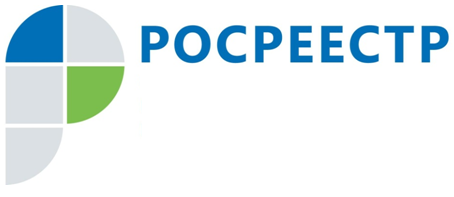 Управлением Росреестра по Тульской области об организации работы «телефона доверия»Управление Росреестра по Тульской области (далее – Управление) напоминает о «телефоне доверия». «Телефон доверия» - канал связи с гражданами и организациям, созданный в целях получения дополнительной информации для совершенствования деятельности Управления по вопросам противодействия коррупции, оперативного реагирования на возможные коррупционные проявления в деятельности федеральных государственных гражданских служащих (далее – гражданские служащие) Управления, а также для обеспечения защиты прав и законных интересов граждан.Номером «телефона доверия» Управления является номер                +7 (4872) 24-82-17.По «телефону доверия» принимается и рассматривается информация о фактах:коррупционных проявлений в действиях гражданских служащих;конфликта интересов в действиях (бездействиях) гражданских служащих;несоблюдения гражданскими служащими ограничений и запретов. «Телефон доверия» функционирует ежедневно, круглосуточно, без выходных и перерывов, в автоматическом режиме и оснащен системой записи поступающих обращений (функция «автоответчик»).Примерный текст сообщения, который должен в автоматическом режиме воспроизводиться при соединении с абонентом:Дозвонившемуся после звукового сигнала нужно назвать свои фамилию, имя, отчество, должность (при наличии), представляемую организацию (при наличии) и изложить о фактах коррупции и иных нарушений законодательства о противодействии коррупции, совершенных гражданскими служащими. Конфиденциальность Вашего обращения гарантируется. Анонимные обращения не рассматриваются. Для направления ответа по существу обращения нужно сообщить свои номер телефона, почтовый адрес или адрес электронной почты. Обращаем Ваше внимание на то, что статьей 306 Уголовного кодекса Российской Федерации предусмотрена уголовная ответственность за заведомо ложный донос о совершении преступления.Все обращения о фактах коррупции и иных нарушений законодательства о противодействии коррупции, совершенных гражданскими служащими Управления, поступившие по «телефону доверия», не позднее следующего рабочего дня с момента их поступления вносятся в журнал регистрации обращений граждан и организаций, поступивших по «телефону доверия» по вопросам противодействия коррупции в Управлении.Дальнейшее рассмотрение обращения, поступившего по «телефону доверия», осуществляется в соответствии с Федеральным законом                 от 02.05.2006 № 59-ФЗ «О порядке рассмотрения обращений граждан Российской Федерации».